CORPORATE SPIN-OFFFORMULAIRE DE DEMANDE DE FINANCEMENTA introduire en un exemplaire papier imprimé recto-verso 
ainsi qu’en version électronique à funding-request@innoviris.brusselsTable des matières1 Introduction	41.1 OBJECTIF DE L’ACTION CORPORATE SPIN-OFF	41.2 PUBLIC CIBLE	41.3 MONTAGE DU PROJET	41.4 DUREE DU PROJET	41.5 MONTANT DU FINANCEMENT	51.6 INTRODUCTION DE VOTRE DEMANDE	61.7 TRAITEMENT DE VOTRE DEMANDE	61.7.1 Réception	61.7.2 Recevabilité	61.7.3 Evaluation	61.8 PROCEDURE DE SUIVI	71.9 OBLIGATIONS DU BENEFICIAIRE	71.10 CREATION DE LA SPIN-OFF	82 Informations générales	92.1 BENEFICIAIRE	92.2 PROMOTEUR DU PROJET	102.3 CHEF DE PROJET (Responsable technique du projet)	102.4 TITRE DU PROJET	102.5 MOTS CLEFS	102.6 RESUME DU PROJET	112.7 DATE DE DEBUT ET DUREE	112.8 BUDGET POUR L'EXECUTION DU PROJET	113 Présentation de l'équipe	123.1 PROFIL DE L'ENTREPRISE ET DU PROMOTEUR	123.1.1 Historique	123.1.2 Activités	123.1.3 Expériences dans le domaine concerné	123.2 PROFIL DU CHEF DE PROJET	123.2.1 Compétences dans le domaine concerné	123.2.2 Esprit entrepeneurial	123.3 PROFIL DE L'ALTER-EGO (SI IDENTIFIE)	134 Présentation du projet	134.1 CONTEXTE DU PROJET	134.1.1 Historique de la demande de financement	134.1.2 Demande du marché	134.2 ETAT DE L'ART ET ACQUIS SCIENTIFIQUES	134.2.1 Etat de l’art	134.2.2 Acquis scientifiques	134.2.3 Freedom to operate	134.3 OBJECTIF: PRODUIT/PROCEDE/SERVICE	134.4 PROGRAMME DU PROJET RELATIF AU VOLET RDI	144.5 PROGRAMME DU PROJET RELATIF AU VOLET BUSINESS	154.6 PLAN DE FORMATION (si nécessaire)	155 Valorisation	165.1 POTENTIEL DE VALORISATION	165.1.1 Marché	165.1.2 Positionnement et facteurs de différentiation	165.2 STRATEGIE DE VALORISATION	165.3 DISPOSITIONS EN MATIERE DE DROITS DE  PROPRIETE INTELLECTUELLE	165.3.1 Etat actuel, brevets et droits à acquérir	165.3.2 Nature des connaissances à protéger et approche à mettre en œuvre	165.3.3 Transfert des droits à la future spin-off	175.4 TABLEAU RECAPITULATIF	176 Budget et aide sollicitée	186.1 BUDGET – VOLET RDI	186.2 BUDGET – VOLET BUSINESS	197 Informations complémentaires concernant le bénéficiaire	207.1 DONNEES FINANCIERES	207.2 Composition du capital social POUR LES ENTREPRISES	207.3 Budget R&D	217.4 État des dettes & arriérés de paiements	217.5 Personnel	217.6 Aides financières des pouvoirs publics	227.7 EXPLICATION DE LA CAPACITE DE L'ENTREPRISE A APPORTER SA QUOTE-PART FINANCIERE	228 Récapitulatif des annexes à fournir	239 Signatures	249.1 SIGNATURE ET DECLARATION DU CANDIDAT	249.2 SIGNATURE ET DECLARATION DU PROMOTEUR	249.3 SIGNATURE ET DECLARATION DE LA PERSONNE LEGALEMENT AUTORISEE A ENGAGER L'ENTITE	24Annexe 13: Déclaration sur l’honneur concernant les aides de minimis reçues sur les 3 derniers exercices fiscaux	25 Introduction OBJECTIF DU PROGRAMME CORPORATE SPIN-OFFLe programme CORPORATE SPIN-OFF soutient la création de nouvelles entreprises dans la Région de Bruxelles-Capitale afin de valoriser économiquement des résultats de recherche et développement obtenus au sein du tissu industriel.Elle permet le financement de projets dont les objectifs sontde concrétiser des résultats de recherche ou développement sous forme de produit, procédé ou service innovant;d'étudier les conditions d'exploitation industrielle et commerciale des résultats obtenus en vue de la création d'une nouvelle activité économique dans la Région de Bruxelles-Capitale.Les projets financés doivent avoir un impact favorable sur l’économie, l’emploi et l’environnement de la Région de Bruxelles-Capitale. PUBLIC CIBLELes Bénéficiaires de cette action sont les entreprises au sens de la définition donnée par l’article 4, 3° à 6° de l’ordonnance du 27 juillet 2017 visant à promouvoir la recherche, le développement et l’innovation par l’octroi d’aides affectées à des finalités économiques en faveur des entreprises et des organismes de recherche assimilés à des entreprises, et qui développent actuellement leurs activités en tout ou en partie sur le territoire de la Région de Bruxelles-Capitale. MONTAGE DU PROJETUn projet CORPORATE SPIN-OFF est porté par un chef de projet, responsable de sa réalisation. Celui-ci occupe une position centrale tant en ce qui concerne la gestion scientifique et technique des travaux que la valorisation économique de ceux-ci. Dès lors, il doit faire preuve de compétences techniques ainsi que d’aptitudes entrepreneuriales. Afin de renforcer ces dernières aptitudes, le chef de projet peut dans le cadre du projet bénéficier d’une formation à la gestion et à la création d’entreprise (cf 1.5 Montant du financement).Le chef de projet est affecté principalement à l’exécution du projet. Il peut être à la tête d’une équipe en charge de la concrétisation des résultats de recherche ou développement. Concernant les aspects économiques du projet, la formation en temps utile d'un tandem technico-économique permet d'augmenter les chances de succès du projet. Dès lors, le chef de projet peut bénéficier de l’accompagnement d’un alter-ego, présentant des compétences en matière de business development afin de l’aider si besoin dans ses démarches entrepreneuriales.Le chef de projet est supervisé par un promoteur, à savoir le responsable de l’entreprise, de la recherche de l’entreprise ou du département concerné. De plus, un comité de pilotage doit être mis en place de manière à assurer un suivi aussi bien des aspects techniques que de valorisation. Il se réunira au moins trois fois par an à l'initiative du chef de projet. Ce comité comprend, outre le chef de projet, l’alter-ego et le promoteur, des représentants de la direction de l’entreprise porteuse du projet et éventuellement d’autres partenaires estimés pertinents par le bénéficiaire. Les conclusions de ces réunions font l'objet de procès-verbaux. DUREE DU PROJETLe soutien qui peut être obtenu via cette action couvre une période de maximum 2 ans. Cette période peut être prolongée exceptionnellement d’un an maximum. MONTANT DU FINANCEMENTLe soutien financier couvre deux types de frais : Volet RDI : les frais liés à la réalisation des tâches de développement nécessaires à la concrétisation des résultats existants de R&D. Il peut s’agir deFrais de personnel (chef de projet et équipe technique) ;Coûts des instruments et du matériel ;Autres frais d’exploitation (petit matériel scientifique et technique, consommables, licences informatiques, missions à l’étranger,…)Coûts de la recherche contractuelle, des connaissances et des brevets achetés ou pris sous licence auprès de sources extérieures à des conditions de pleine concurrence, ainsi que les coûts des services de conseil et des services équivalents utilisés exclusivement aux fins du projetfrais généraux (10% des frais de personnel et des autres frais d’exploitation) ;Volet Business : les frais relatifs à l’étude des conditions d'exploitation industrielle et commerciale. Il s’agit de frais defrais de démonstration économiquepersonnel (chef de projet, alter-ego, personnel d’appui) ;autres (salons, foires, démarchage, certification,…)formation en gestion et création d’entreprise uniquement pour le chef de projet afin de renforcer ses aptitudes entrepreneuriales;frais de consultance juridique, marketing, financière, économique et en matière de stratégie concernant la protection de la propriété intellectuelle ;!!! Les frais liés à la réalisation du volet RDI doivent représenter minimum deux tiers du budget total du projet (Volet RDI + Volet Business).Dans le respect des règles de financement imposées par l’Europe, des taux d’intervention différents sont applicables aux 2 types de frais repris ci-dessus (volet RDI, volet business). De plus, les taux d’intervention varient en fonction de la taille du bénéficiaire. Le tableau ci-dessous reprend les taux d’intervention d’application.*TPE/PE/ME : L’intervention d’Innoviris pour le volet Business sera plafonnée à un montant maximum de 200.000€ sur une période de 3 ans.** GE : Conformément à la réglementation sur les aides de MINIMIS, l’intervention d’Innoviris pour le volet business ne peut pas porter le total des aides de MINIMIS au-delà du plafond de 200.000 € sur les 3 derniers exercices fiscaux. Une déclaration sur l’honneur doit être fournie en annexe du présent formulaire lors de l’introduction de la demande de subside. INTRODUCTION DE VOTRE DEMANDELes dossiers de demande sont élaborés à l’aide du présent formulaire disponible sur le site Internet d'Innoviris (www.innoviris.brussels). Les dossiers de demande introduits sous une forme autre que ce formulaire ne peuvent être pris en considération.Vous pouvez introduire une demande à tout moment auprès d'Innoviris, l’Institut bruxellois pour la Recherche et l’Innovation, Chaussée de Charleroi 110, 1060 Bruxelles. TRAITEMENT DE VOTRE DEMANDE RéceptionSuite à la réception de votre demande, les services d’Innoviris vous envoient un accusé de réception dans les 5 jours suivant l'introduction de la demande.  RecevabilitéVous recevez ensuite, endéans 1 mois, un courrier vous informant de la recevabilité administrative de la demande. Les conditions de recevabilité sont les suivantes :Le projet doit viser la valorisation de résultats acquis dans votre entreprise au cours de travaux préalables de recherche et développement ;Le projet doit avoir pour objectif la valorisation de ces résultats par le biais de la création d’une spin-off dans la Région de Bruxelles-Capitale;Le projet ne peut pas avoir débuté avant l’introduction de la demande ; La date de début du projet doit être postérieure à la date de réception de votre demande par Innoviris. Le dossier de demande doit être complet et répondre aux conditions imposées concernant le financement du volet business (cf §1.5). Votre entreprise doit avoir rempli ses obligations dans le cadre d’aides antérieures octroyées par la Région de Bruxelles-Capitale ;Votre entreprise n’est pas en difficulté conformément à la législation européenne en vigueur (règlement  (UE) No 651/2014 de la commission du 17 juin 2014, page 19, point 18) ;Votre entreprise a démontré sa capacité à financer sa quote-part dans le projet. EvaluationSuite à cette étape, votre dossier de demande, s’il s’avère recevable, fait l’objet d’une analyse par Innoviris afin d’évaluer sa qualité et son impact sur l’économie, l’emploi et l’environnement de la Région de Bruxelles-Capitale. Les critères d’évaluation sont les suivants :Innovation, clarté et qualité des objectifs techniques du projetFaisabilité du projetPertinence du programme ;Réalisme du plan d’exécution ;Adéquation programme/budgetRisques existants et stratégie de mitigation ;Compétences des porteurs de projetEsprit entrepreneurial du chef de projet (capacité à entreprendre l’ensemble des tâches nécessaires au lancement de la spin-off) ;Compétence de l’équipe et sa capacité à mettre en œuvre le projet ;Perspectives de valorisation industrielle et commerciale des résultats escomptés ;Potentiel de création de valeur, pertinence du produit/procédé/service envisagé ;Intérêt de valoriser le produit/procédé/service dans une nouvelle entité juridique ;Impact sur l’entreprise demanderesse ;Impact sur la Région de Bruxelles-Capitale ;Impact économique pour la Région ;Impact environnemental et sociétal pour la Région de Bruxelles-Capitale.Après analyse du formulaire de demande, des informations complémentaires peuvent être demandées par Innoviris de façon à permettre une meilleure compréhension du dossier. Si la demande de financement satisfait a priori l’ensemble des critères d’évaluation, une discussion avec les porteurs de projet et une visite de l’entreprise sont ensuite organisées afin d’affiner l’analyse de la demande de financement. Suite à cette étape, Innoviris se réserve le droit de solliciter la collaboration d’experts extérieurs et indépendants si nécessaire.En cas d’évaluation positive, Innoviris adresse un rapport motivé proposant à la Secrétaire d’Etat chargée de la Recherche Scientifique l'octroi du subside. PROCEDURE DE SUIVILe bénéficiaire remet à Innoviris, à des intervalles de temps définis dans la convention, les documents suivants :Rapports d'activités (état d’avancement de la mise en œuvre du projet, les résultats du plan en RDI, finance, business development)Rapports financiers (note de créance, justificatifs et décomptes).Rapport sur l'usage et la valorisation industrielle des résultats du projet subsidié, trois ans après son achèvement.Le tableau suivant reprend les deadlines définies généralement pour un projet de 2 ans.Des documents types sont fournis par Innoviris permettant au bénéficiaire de rédiger les rapports et fiches demandés selon les besoins de l’évaluation du suivi.A chaque échéance, une réunion sera organisée par Innoviris afin de discuter de l’état d’avancement en vue de l’approbation de la liquidation de la tranche considérée. OBLIGATIONS DU BENEFICIAIRESi le Bénéficiaire est une grande entreprise au sens de l’article 4, 6° de l’ordonnance du 27 juillet 2017 visant à promouvoir la recherche, le développement et l’innovation par l’octroi d’aides affectées à des finalités économiques en faveur des entreprises et des organismes de recherche assimilés à des entreprises, une déclaration sur l’honneur concernant les aides de minimis reçues au cours de 3 derniers exercices fiscaux devra être fournie en annexe du présent formulaire de demande.Dans l’éventualité où le projet est financé, le montant de l’aide accordée dans le cadre du volet business devra être pris en compte lors de l’obtention de nouvelles aides de minimis. CREATION DE LA SPIN-OFFL'objectif du programme CORPORATE SPIN-OFF étant de soutenir des projets menant à la création de nouvelles entreprises dans la Région de Bruxelles-Capitale, le financement n'a plus lieu d'être dès lors que la spin-off est créée. C'est pourquoi la subvention s'arrête.Le chef de projet est tenu d’informer Innoviris immédiatement de tout événement en lien avec la création de l'entreprise. Informations généralesNom officiel de l’entreprise:Forme juridique:Numéro d’entreprise :Date de constitution :Taille de l'entreprise :Méthode de calcul de la taille de l'entreprise TPEPEMEGESiège social :	Rue:.	Numéro/Boîte:	Code postal:	Localité:Siège d'exploitation (si différent du siège social):Rue:.	Numéro/Boîte:Code postal:	Localité:Téléphone 	E-mail :Web site :Numéro de compte bancaire: (Joindre en annexe un relevé d'identité bancaire.)IBAN:BIC:Personne légalement autorisée à engager l'entitéNom, prénom	FonctionE-mail : 	Tel :Rue……………………………………………….……………Numéro…………Bte...........Code Postal 	LocalitéResponsable administratif du projetNom, prénom	FonctionE-mail : 	Tel :Nom :Prénom :Fonction :Département :Adresse: Rue:	Numéro/Boîte:Code postal:	Localité:Téléphone :	E-mail :Domaines de recherche :Nom :Prénom :Nationalité :Lieu et date de naissance :Adresse: Rue:	Numéro/Boîte:Code postal:	Localité:Téléphone :	E-mail :Diplôme(s) universitaire(s)  :Fonction actuelle :Indiquez le titre du projet et un acronyme.Titre du projet:Acronyme:Indiquez les mots clefs les plus pertinents par rapport à votre projet. Ceux-ci seront entre autres utilisés pour l'identification des experts en charge de l'évaluation de votre demande.Mots clefs:Fournir un résumé (0,5-1 page) non confidentiel du projet .Le résumé doit indiquer le contexte dans lequel s'inscrit le projet, les résultats de recherche qui seront valorisés au cours du projet ;les raisons qui justifient une valorisation via la création d’une nouvelle juridique. ‼ Sauf motivation expresse du bénéficiaire justifiant qu’elles soient gardées confidentielles, les informations contenues dans le présent résumé sont réputées non confidentielles. Le bénéficiaire autorise Innoviris à l'utiliser, notamment par voie de publication et/ou de toute forme de communication au public.Résumé du projet (non confidentiel):Indiquez la période du projet en mentionnant les dates de début et de fin.La date de début du projet doit être postérieure à la date de réception de votre demande par Innoviris. Dans tous les cas, le projet débutera toujours le 1er du mois.Seules les dépenses admissibles réalisées endéans la période annoncée du projet seront prises en compte.Période: du ../../.. au ../../.. (max 24 mois)Indiquez les montants du budget et du subside pour la période demandée. Veuillez vous référer au point 1.6 de ce document pour déterminer les taux d’intervention applicables. Présentation de l'équipe HistoriqueBrièvement expliquez la genèse de l’entreprise et son activité principale (secteur d’activité) ;Développez le profil et l'expérience des personnes clés (CEO, CTO, CFO et tout autre administrateur) de l'entreprise;Décrivez l’évolution de l’entreprise en mentionnant les événements clés ;Décrivez l'évolution de l'activité de l'entreprise, du personnel et du chiffre d'affaires ;ActivitésDonnez une description des activités (de production, de services et de R&D) de l’entreprise et des produits/services commercialisés/fabriqués; Indiquez leur importance respective.Expliquez la nature de la clientèle de l'entreprise et le marché couvert par les services/produits proposés ;Si l’entreprise fait partie d'un groupe, mentionnez l’ensemble des activités du groupe et précisez le nom, la localisation et l’activité principale de l’ensemble des sièges d’exploitation nationaux et internationaux du groupe. Expériences dans le domaine concernéFournissez une liste de projets  en cours et/ou antérieurs en relation avec le présent projet de création de spin-off. Pour chaque projet cité, mentionnez, s'il y a lieu la source du financement (Contrat, Union Européenne, Fédéral, Communautés et/ou Régions), la durée et le montant.Annexes à fournirles curricula vitae des personnes clés de l'entreprise et du promoteur;un organigramme. Compétences dans le domaine concernéDécrivez et illustrez en quoi le chef de projet est compétent pour mettre en œuvre le programme technologique du projet Esprit entrepeneurialDécrivez et illustrez en quoi le chef de projet dispose de l'esprit entrepreneurial nécessaire à la mise en œuvre des aspects du programme liés à la création d'une spin-off (management, autonomie, polyvalence, etc.).Annexes à fournirCV du candidat chef de projetLettre de motivation du candidat chef de projetDécrivez et illustrez en quoi l'alter-ego proposé est compétent en matière de business development (aspects économiques, plan financier, stratégie de financement et de communication, réseau, etc.).Explicitez en quoi l'alter-ego a un profil complémentaire à celui du chef de projet pour former un binôme technico-économique.Annexes à fournirCV du candidat alter-egoLettre de motivation de l'alter-ego Présentation du projet Historique de la demande de financementExplicitez l'historique qui a mené à l'introduction de la présente demande et les raisons justifiant la nécessité de créer une nouvelle entreprise pour valoriser le produit, procédé ou service. Demande du marchéDécrivez la demande exprimée par le secteur cible de la future spin-off et à laquelle le projet tentera de répondre. Décrivez en particulier les raisons qui font qu'aucune solution ne satisfait pleinement la demande du marché à l'heure actuelle. Etat de l’artDécrivez brièvement l'état de l'art dans le domaine du projet.Acquis scientifiquesDécrivez, par rapport à l'état de l'art, les acquis issus des activités de R&D de l'entreprise. Mentionnez clairement les résultats de recherche qui seront transférés vers la spin-off. L'incrément par rapport à l'état de l'art doit clairement être identifié. Freedom to operateLe cas échéant décrivez ce qui a déjà été ou sera entrepris pour analyser la liberté d'exploitation (freedom to operate).Par rapport au contexte du projet, décrivez le produit, procédé ou service que vous souhaitez développer et qui sera commercialisé par la spin-off.Décrivez en quoi ce produit ou service constitue une solution potentielle aux obstacles actuels.Ce volet du programme doit décrire les tâches à réaliser au niveau du développement du produit, procédé ou service.Subdivisez le programme de travail  en workpackages reprenant les informations suivantes :WP X:Objectifs et critères:Fournir une brève description de l'objectif de ce workpackageTâches et méthodologieFournir une description plus détaillée des actions, méthodes et techniques. Donnez une brève explication de la façon dont la tâche sera réalisée, dans quelles mesures il sera fait usage de méthodes / outils / techniques / logiciels existants et /ou à développer.Précisez quand et dans quelle mesure des services de sous-traitance seront nécessaires.Analyse de risquesQuels sont les risques spécifiques associés à la réalisation des tâches de ce workpackage et comment seront-ils gérés ? Pour les risques majeurs mentionnez le plan B qui serait envisagé.Livrables:Décrivez les livrables tangibles attendus à la fin de ce workpackage.Indicateurs de suivis:Décrivez le critère quantitatif ou qualitatif qui permettra d'évaluer la réalisation du workpackage.Annexes à fournirUn diagramme de Gantt décrivant aussi précisément que possible le planning des workpackages et fournissant une estimation du temps personnel alloué à chaque phase ;Le programme Business doit décrire les tâches à réaliser nécessaires à la création de l'entreprise.Subdivisez le programme de travail business en workpackages reprenant les informations suivantes :WP X:Objectifs et critères:Fournir une brève description de l'objectif de ce workpackageTâches et méthodologieFournir une description plus détaillée des actions, méthodes et techniques. Donnez une brève explication de la façon dont la tâche sera réalisée, dans quelles mesures il sera fait usage de méthodes / outils / techniques / logiciels existants et /ou à développer.Précisez quand et dans quelle mesure des services de sous-traitance seront nécessaires.Analyse de risquesQuels sont les risques spécifiques associés à la réalisation des tâches de ce workpackage et comment seront-ils gérés ? Pour les risques majeurs mentionnez le plan B qui serait envisagé.Livrables:Décrivez les livrables tangibles attendus à la fin de ce workpackage.Indicateurs de suivis:Décrivez le critère quantitatif ou qualitatif qui permettra d'évaluer la réalisation du workpackage.Annexes à fournirUn diagramme de Gantt décrivant aussi précisément que possible le planning des workpackages et fournissant une estimation du temps personnel alloué à chaque phase ;Décrivez le programme de la formation à suivre par le chef de projet en vue de l’acquisition des compétences de base en création et gestion d'entreprise. Valorisation MarchéEsquissez pour le produit, le procédé ou service visé, la structure du marché, les concurrents potentiels ou les alternatives possibles. Quelle est la taille estimée du marché ciblé ? Est-il toujours en croissance ? Existe-t-il des facteurs environnementaux (juridiques, réglementaires, politiques, etc.) qui peuvent influencer (positivement ou négativement) la valorisation ? Positionnement et facteurs de différentiationQuelle est la position envisagée par rapport à la concurrence et aux alternatives existantes (avantage compétitif, ...)? Mettez l'accent sur la position que vous souhaitez occuper par rapport au marché identifié ci-dessus.Décrivez la stratégie de valorisation envisagée. Expliquez en quoi la création d’une nouvelle entreprise constitue la meilleure voie de valorisation de votre produit/procédé/service.Quel business model est envisagé ?Décrivez les infrastructures envisagées pour l'exploitation des résultats (en cas d’infrastructure existante, mentionner les efforts de développement ou d'investissements supplémentaires nécessaires à l’exploitation) ;Quel est l’impact sur l’entreprise bénéficiaire ?Annexes à fournirUne ébauche de business plan (retombées espérées, chiffre d’affaires, évolution du personnel, développement en RBC-emplois indirects, économie, environnement,…) ainsi qu’un plan financier pour les 3 premières années d’exploitations.Etat actuel, brevets et droits à acquérirQuelle est la situation actuelle en matière de droit de propriété intellectuelle ?Etablissez la liste des brevets en lien avec le projet déjà déposés et détenus par l’organisation en indiquant :la date de dépôt de la demande;le numéro d'introduction de la demande ;le titre de l’invention ;les pays d’application concernés;la date de délivrance du brevet le cas échéant.Explicitez les droits éventuels à acquérir auprès de tiers. Nature des connaissances à protéger et approche à mettre en œuvreQuelle est la nature des connaissances à protéger ou à diffuser ?Décrivez l'approche qui sera mise en œuvre pour la protection des droits de propriété intellectuelle. Transfert des droits à la future spin-offExplicitez quelle sera la politique appliquée lors du transfert des droits de propriété intellectuelle.TABLEAU RECAPITULATIFVeuillez remplir le tableau récapitulatif suivant de manière concise. Il sera utilisé dans le cadre du suivi de votre projet s’il est financé. Budget et aide sollicitéeÉtablissez le budget du projet pour la période concernée en utilisant le modèle présenté.Période du …/…/… au …/…/… ( … mois) BUDGET – VOLET RDIJustifier les frais annoncés aux rubriques 2 ; 3 et 4 du budget.BUDGET – VOLET BUSINESSJustifier les frais annoncés aux rubriques 2 et 3 du budget. Informations complémentaires concernant le bénéficiaireIndiquez l’évolution des données financières pour les trois derniers exercices comptables. Au cas où les comptes ne seraient pas encore publiés, nous vous demandons de nous transmettre les données prévisionnelles pour l’exercice en cours.*Chiffres prévisionnelsAnnexe à fournir:bilan provisoire du dernier exerciceMentionnez dans le tableau le profil des actionnaires (société, personne physique, sociétés publiques d’investissement ou des sociétés de capital à risque,...).Explication de l'évolution de l'actionnariat au cours des années précédentes………………………………………………………………………………………………………………………………………………………………………………………………………………………………………………………………………………………………………………………………………………………………………Ces données doivent permettre d’évaluer l’évolution de la part des ressources financières de l’entité affectée à la R&D.Indiquez si l'entreprise fait actuellement face à des dettes bancaires, fournisseurs ou vis-à-vis d’administrations publiques (ONSS, TVA précompte professionnel...). Précisez le cas échéant les arriérés de paiement et plan d'apurement négociés.Joindre en annexe tout document utile.Les données relatives au personnel (en ETP – équivalent temps plein) doivent permettre d’évaluer l’évolution de la part des ressources humaines de l’entreprise affectées à la R&D, ainsi que l’évolution de l’emploi en RBC.Indiquez toutes les aides dont l’entreprise a déjà bénéficié durant les 5 dernières années ou dont elle bénéficie actuellement au niveau régional, fédéral et européen. Précisez l’objet de l’aide, son montant, le taux d’intervention et la période d’application.InnovirisAides en RBC (AEE, BIE, SRIB, Citydev., Fonds de Participation, Fonds de Garantie etc.) : Autres Régions/ Fédéral :Européennes :Si vous êtes une grande entreprise, veuillez également répertorier les aides de minimis reçues au cours des 3 derniers exercices fiscaux.Explicitez en détail la manière dont votre entreprise amènera sa quote-part financière au projet (exemple : par des fonds existants, par l'apport de fonds propres, par un prêt bancaire, par la marge del'entreprise, etc.).Annexe à fournir :· Les documents probants (exemple : carnet de commandes, acceptation d'emprunt, augmentation de capital, fonds propres, …). Récapitulatif des annexes à fournirCV des personnes clefs de l'entrepriseCV du promoteurUn organigramme de l'entrepriseCV du candidat chef de projetLettre de motivation du candidat chef de projetCV du candidat  alter-ego (si identifié)Lettre de motivation de l'alter-egoDiagramme de GANTTUne ébauche de business plan (retombées espérées, chiffre d’affaires, évolution du personnel, développement en RBC-emplois indirects, économie, environnement,…) ainsi qu’un plan financier pour les 3 premières années d’exploitations.Les Cahiers des charges et les soumissions d'offres des sous-traitants et consultants.Un relevé d'identité bancaireBilan provisoire ou définitif de l'exercice précédentLes documents attestant de la capacité de l'entreprise à assurer sa quote-part dans le projetUniquement pour les grandes entreprises : Déclaration sur l’honneur concernant les aides de minimis reçues sur les 3 derniers exercices fiscaux SignaturesLe chef de projet :déclare avoir pris connaissance des règles du programme CORPORATE SPIN-OFF et s'engage à les respecters'engage à tout mettre en œuvre pour la bonne exécution du programmedéclare que toutes les informations fournies dans ce formulaire sont complètes et correctess’engage à tout mettre en œuvre pour créer et maintenir la nouvelle entreprise dans la Région de Bruxelles-CapitaleNom : ..........................................................	Date : ...................................................Signature :Le promoteur du projet :déclare avoir pris connaissance des règles du programme CORPORATE SPIN-OFF et s'engage à les respecters'engage à fournir au chercheur-entrepreneur les conditions requises pour l'exécution du programme déclare que toutes les informations fournies dans ce formulaire sont complètes et correctesNom : ..........................................................	Date : ...................................................Signature :…………………………………(nom, prénom, fonction)(personne légalement autorisée à engager l'entité)déclare avoir pris connaissance des règles du programme CORPORATE SPIN-OFF et s'engage à les respecters'engage à fournir au chercheur-entrepreneur les conditions requises pour l'exécution du programme déclare que toutes les informations fournies dans ce formulaire sont complètes et correctess’engage à créer et à maintenir la nouvelle entreprise dans la Région de Bruxelles-CapitaleNom : ..........................................................	Date : ...................................................Signature :Annexe 13: Déclaration sur l’honneur concernant les aides de minimis reçues sur les 3 derniers exercices fiscauxDECLARATION SUR L'HONNEURJe soussigné, ……………………………………….., en ma qualité d'administrateur / gérant / responsable de la grande entreprise (y compris grande ASBL) :XXXRue de XXX1200  BRUXELLESNuméro d'entreprise  XXXAyant introduit une demande de financement d’un projet CORPORATE SPIN-OFF auprès d'Innoviris pour la réalisation du projet intitulé « XXX », Référence du dossier : …...................Montant du financement demandé (Uniquement « Volet Business » du projet) :..............................L’intervention de la Région de Bruxelles-Capitale liée au « Volet Business » de mon projet m'est accordée par référence au Règlement n°1407/2013 du 18 décembre 2013 concernant l'application des articles 107 et 108 du traité sur le fonctionnement de l’Union européenne aux aides de minimis (publié au JO n°L 352 du 24 décembre 2013) de la Commission européenne. Par la présente, je reconnais que le montant du subside mentionné ci-dessus ne porte pas le montant total des aides qui m'ont déjà été accordées dans le cadre dudit Règlement à un montant supérieur à 200.000,00 € sur une période de 3 exercices fiscaux.Ce plafond s’applique quels que soient la forme, l’objectif des aides, ainsi que la nature de l'entité subsidiante. Le montant du subside mentionné ci-dessus et accordé dans le cadre du présent dossier doit par conséquent être pris en compte dans le cas où je bénéficierai ultérieurement d'une nouvelle aide de minimis.J'affirme sur l'honneur que la présente déclaration est sincère et complète.Date :						SignatureChaussée de Charleroi 110 - 1060 Bruxelles
T +32 2 600 50 36 
www.innoviris.brussels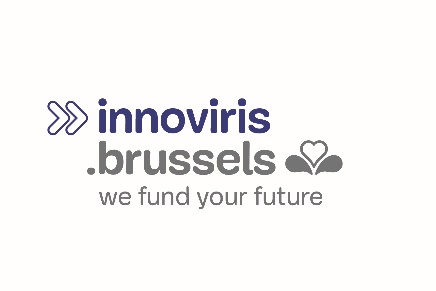 Logo du demandeurNom du demandeurTitre du projetAcronymeDate de début du projetDD/MM/YYYYDurée du projetXX moisMontant du budgetXXXX €Taux d'intervention sollicitéXX %Subside sollicitéXXXX €Quote-part du demandeurXX %Quote-part du demandeurXXX €Développement 
(Volet RDI)Etudes liées à la création d’une nouvelle entreprise (Volet Business)TPE / PE45%100%*ME35%100%*GE25%100%** (MINIMIS)Rapport d’activitésRapport financierRapport ex-post8 moisXX16 moisXx24 moisxX36 mois après la finXPour plus d'informations vous pouvez contacter: Sebastian Serranosserrano@innoviris.brussels, +32 2 600 50 63Les informations générales fournissent les données de base de la demande. BENEFICIAIRE PROMOTEUR DU PROJET CHEF DE PROJET (Responsable technique du projet) TITRE DU PROJET MOTS CLEFS RESUME DU PROJET DATE DE DEBUT ET DUREE BUDGET POUR L'EXECUTION DU PROJETBudget (€)Taux d’intervention (%)Subside (€)Volet RDIVolet BusinessMONTANT TOTAL (€)Les informations demandées ci-dessous servent à établir un profil de l’entreprise d’accueil, du promoteur et du candidat chef de projet PROFIL DE L'ENTREPRISE ET DU PROMOTEUR PROFIL DU CHEF DE PROJET PROFIL DE L'ALTER-EGO (SI IDENTIFIE)Cette section a pour objectif de déterminer le cadre dans lequel le projet s’inscrit, de décrire le besoin du secteur auquel il peut répondre et de présenter le produit, procédé ou service à développer. CONTEXTE DU PROJET ETAT DE L'ART ET ACQUIS SCIENTIFIQUES OBJECTIF: PRODUIT/PROCEDE/SERVICELa description du programme de mise en œuvre doit permettre l'évaluation de la pertinence de l'approche, de la faisabilité de la réalisation de l'objectif dans le délai imparti et de l'adéquation entre les ressources et les tâches à réaliser. PROGRAMME DU PROJET RELATIF AU VOLET RDIETPDuréeLa description du programme de mise en œuvre doit permettre l'évaluation de la pertinence de l'approche, de la faisabilité de la réalisation de l'objectif dans le délai imparti et de l'adéquation entre les ressources et les tâches à réaliser. PROGRAMME DU PROJET RELATIF AU VOLET BUSINESSETPDurée PLAN DE FORMATION (si nécessaire)Ces informations sont fournies afin d'évaluer le potentiel de valorisation du projet sur le plan économique en Région de Bruxelles-Capitale. POTENTIEL DE VALORISATION STRATEGIE DE VALORISATION DISPOSITIONS EN MATIERE DE DROITS DE  PROPRIETE INTELLECTUELLE1Quels sont les principaux stakeholders (utilisateurs finaux, partenaires, régulateurs) ?2A quel besoin mon produit/procédé/service répond-il ?3Qui est l’utilisateur final ?le client payeur ?4Comment décririez-vous la concurrence ?5Quelle est mon offre ?6Quelle est ma situation au niveau IP ?1.Frais de personnelFrais de personnelFrais de personnelFrais de personnel31.000 €1.1 Salariés21.000 €NomDiplômeFonctionAffectation (%)1.1.1Madame YDr. Sc.Chef de projet  50%9.000 €1.1.2Monsieur XLic.c20%12.000 €1.2Indépendants10.000 €IdentificationNuméro d'entreprise/TVANuméro d'entreprise/TVAAffectation (%)1.2.1ABC SPRL - Monsieur ZBE00 1122 3344BE00 1122 334410%10.000 €…………...2. Coûts des instruments et du matérielCoûts des instruments et du matériel14.375 €2.1Appareil de sublimation50.000 € * (15/60) * 100%12.500 €2.2Logiciel XY4.500 € * (15/36) * 100%1.875 €3. Autres frais d’exploitationAutres frais d’exploitation 20.000 €3.1Matières premières20.000 €3.2Petit matériel scientifique et technique…...4. Coût de la recherche contractuelleCoût de la recherche contractuelle 4.100 €4.1Licence-brevet2.0004.2Services de conseil ou équivalents (Sous-traitance)2.100€…5. Frais générauxFrais généraux 4.100 €10 % (Frais de personnel salariés+ Autres frais d’exploitation)TOTAL77.675 €1. Frais de démonstration économiqueFrais de démonstration économiqueFrais de démonstration économiqueFrais de démonstration économiqueFrais de démonstration économiqueFrais de démonstration économique22.800 €22.800 €22.800 €1.1Frais de personnelFrais de personnelFrais de personnelFrais de personnelFrais de personnelFrais de personnel19.000 €19.000 €19.000 €1.1.1 1.1.1 Salariés9.000 €NomDiplômeFonctionFonctionAffectation (%)Affectation (%)1.1.1.11.1.1.1Madame YDr. Sc.Chef de projet  Chef de projet  50%50%9.000 €1.1.21.1.2Indépendants10.000 €IdentificationNuméro d'entreprise/TVANuméro d'entreprise/TVANuméro d'entreprise/TVAAffectation (%)Affectation (%)1.1.2.11.1.2.1ABC SPRL - Monsieur ZBE00 1122 3344BE00 1122 3344BE00 1122 334410%10%10.000 €………………...1.2. AutresAutresAutresAutresAutresAutres3.800 €3.800 €3.800 €2.1MissionsMissionsMissionsMissions3.800 €3.800 €3.800 €2. Frais de formationFrais de formation3.800 €2.1Création & croissance (SBS)3.800 €3. Frais de consultanceFrais de consultance15.000 €5.1Consultance juridique…15.000 €......……….........TOTAL41.600Les informations demandées ci-dessous servent à établir un profil de l'entité bruxelloise bénéficiaire et de déterminer si l'organisation dispose globalement des  ressources suffisantes pour mener à bien le projet tel que décrit dans la demande. DONNEES FINANCIERESAnnée2018*20172016Capitaux propres (en k€)[Codes du bilan 10/15]Chiffre d’affaires (en k€)[Code du bilan 70]Résultat d’exploitation, EBIT (en k€)[Code du bilan 9901]Immobilisations corporelles (en k€)[Codes du bilan 22/27]Immobilisations incorporelles (en k€)[Code du bilan 20/21]Endettement total (en k€)[Codes du bilan 17/49] Composition du capital social POUR LES ENTREPRISESMontant du capitalk€DénominationIdentificationPourcentage ou nombre de partsPourcentage ou nombre de partsABC S.A.BE00 1122 334410%XM. ZYZPersonne physique5%X.........….........….........…Total de parts socialesX Budget R&DAnnée201820172016Budget total R&D (en k€)(aides publiques comprises)Budget R&D en RBC (en k€)Aides publiques R&D de RBC (en k€) État des dettes & arriérés de paiements PersonnelAnnée201620152014Personnel total (en ETP)salariés (en ETP)[Code du bilan social 105]indépendants (en ETP)Personnel en RBC (en ETP)Personnel R&D en RBC (en ETP)   diplômés universitaires (ETP)   enseignement supérieur (ETP)autres (ETP) Aides financières des pouvoirs publicsN° dossierTitre du projetSubside (EUR)AutoritéN° dossierSubvention (+ période)EURAdmin Eco et EmploiXXXXSubsides à la formation3.000,00 €AutoritéN° dossierSubvention (+ période)EURFédéralXXXXRéduction de précompte3.000,00 €ProgrammeN° dossierSubvention (+ période)EURXXXX3.000,00 € EXPLICATION DE LA CAPACITE DE L'ENTREPRISE A APPORTER SA QUOTE-PART FINANCIERE SIGNATURE ET DECLARATION DU CANDIDAT SIGNATURE ET DECLARATION DU PROMOTEUR SIGNATURE ET DECLARATION DE LA PERSONNE LEGALEMENT AUTORISEE A ENGAGER L'ENTITE